                     																										NO. 6JOURNALOF THESENATEOF THESTATE OF SOUTH CAROLINAREGULAR SESSION BEGINNING TUESDAY, JANUARY 12, 2021_________WEDNESDAY, JANUARY 20, 2021Wednesday, January 20, 2021(Statewide Session)Indicates Matter StrickenIndicates New Matter	The Senate assembled at 11:00 A.M., the hour to which it stood adjourned, and was called to order by the ACTING PRESIDENT, Senator McLEOD.  (This is a Statewide Session day established under the provisions of Senate Rule 1B.  Members not having scheduled committee or subcommittee meetings may be in their home districts without effect on their session attendance record.)CO-SPONSOR ADDED	The following co-sponsor was added to the respective Bill:S. 129		Sen. KimbrellADJOURNMENT	At 11:03 A.M., on motion of Senator SETZLER, the Senate adjourned to meet tomorrow at 10:00 A.M.* * *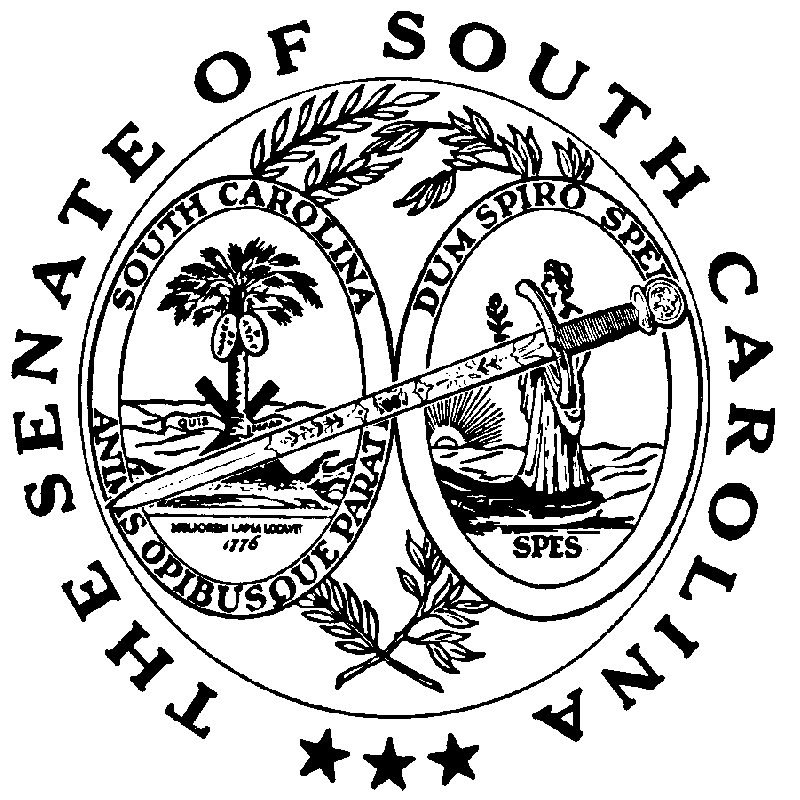 